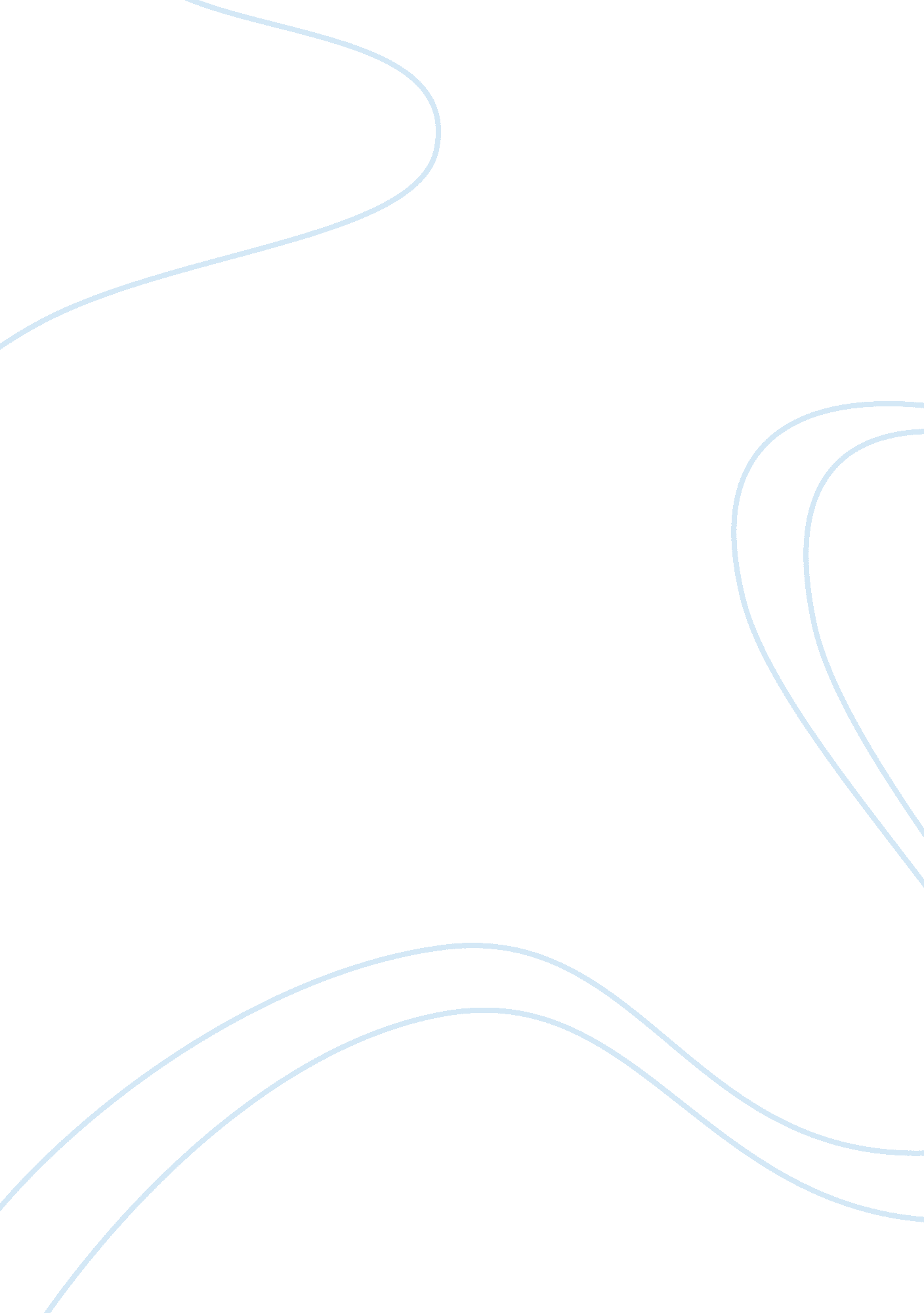 Modern islam essays examplesReligion, Islam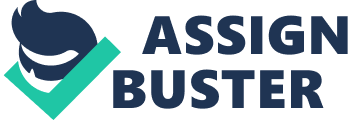 As caution note, it suggests that present day Islamic views may not be strictly divided as this book’s placements might propose that not well-informed reader. For example, the writing of Abul A, In Mandudu and Ali Shariati who is labeled as fundamentalist by Talatoff and Moadded presently has sufficient who can be known as modernist. 
There are many famous fundamentalist whose thoughts of the twentieth century have been declared as the thought of the traditionalist and narrow minded for being too hard and on the other hand considered too open mind or liberal and modern. However, labeling the thinkers as to a particular group is not a correct opinion. In fact each one of them should be seen in a broader understanding with opinions suggests proper judgment of individual view. In order to understand “ modernist” and “ fundamentalist” as they divide for the better understanding of Islam. Fundamentalists and Modernists views for Islam are limited because of author’s limited interests and work experience. 
Most of the selected editors are from Egypt, Iran and India. The four authors for Islamic Modernist are Sayyid Ahmed Khan, three from Moulevi Chiragh Ali and two individual Amir Ali and Muhammad Abduh. The Islamic fundamentalist section has three sections each from Imam Khomeini and Sayyid Abul A’la Moududi. Although all of them are influential and they represent their scholars of there individual thought, although India, Iran and Egypt are very significant centerfields of cultural thought of Islam, for some readers such approach is considered as unwished indication of scope’s narrowness. The other viewpoint is to view it more centered and focused approach, which deliberately averts to be very broad as well as too general. 
Mutahhari, in contrast among others well known collections written by Charles Kurzman, Modernist Islam (2002) and Modernist Islam (2002) These collections themselves do not cover “ fundamentalist” meanings and their thought. 
The advantage of book review is that it straight away provides response to both the modernist and fundamentalist views, because of that it gives complete picture of present day Islamic views affluence and variety. At college level studies, it does not focus on modernist and fundamentalist Islamic trends. The books written by Moaddel and Talattof’s are very much better for studies than those written by Kurzman are. However, the liberal Islam can best fill the gap created by left Moaddel and Talatoff, as they are not included among present day modernist as Abdul Karim Sorouch Muhammad Arkoun, Fazlur Rehman, and Muhammad Shahrour. 
One of the most significant features is its social stress under which specific knowing of Islam is formulated and enunciated. In order to ensure, the modernist as well as fundamentalist recourse to the similar Islamic scripture and holy sources as the foundation stone for the understanding of prescriptive Islam. Anyone who wishes not to base its argument on them, that very person is excluded from being as Islamic. When it is, agree upon both to refer to the same holy texts, then the differences in stress and meaning means the differences in the person’s personal understanding and its circumstances. Talattof and Moaddel collection is a work of intellectuals, in fact it is a work unquestionably indicates to the appropriateness of ideas to political, cultural and socioeconomic, how it came to be formulated and enunciated. 
In order to serve as a guide to modern Islam’s history not only a history of thoughts. By accepting this fact one should keep in mind the significance of social terms has been stressed in the foundation to their collection, the authors have significantly bettered the worth of their choices by giving pertinent know how concerning the unparalleled political, cultural and socioeconomic inside which all the manuscripts were first produced. 